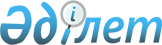 Үкiмет кепiлдiгi жойылу мәселесiҚазақстан Республикасы Премьер-министрiнiң өкiмi 1994 жылғы 10 тамыз  N 315



          1. Қазақстан Республикасының кредит алушылары, сондай-ақ шетел




фирмалары мен шетел банкiлерi тарапынан кейбiр үкiмет кепiлдiктерiн
орындау жөнiнде тиiстi шаралар қолданылмауына байланысты 1993 жылдың
наурызы мен 1994 жылдың сәуiрi аралығында жалпы сомасы 489,3 млн.
долларға берiлген 34 үкiмет кепiлдiгiнiң күшi қосымшаға сәйкес жойылды
деп танылсын.
     2. 1994 жылдың аяғына дейiн дәрi-дәрмек пен балалар тағамынан
басқаларға тауар кредиттерi жөнiнде үкiмет кепiлдiктерiн беру 
тоқтатылсын.

     Премьер-министр     

                                     Қазақстан Республикасы 
                                       Премьер-министрiнiң
                                     1994 жылғы 10 тамыздағы
                                         N 315 өкiмiне
                                            қосымша

               Күшiн жоюға жататын үкiмет кепiлдiктерiнiң 
                               ТIЗБЕСI
     
---------------------------------------------------------------------
Кепiлдiктiң  |  Кепiлдiк   |  Кредиттi    | Кредит берушi | Кредит 
нөмiрi мен   |  берiлген   |  пайдалану   | банк,         | сомасы
уақыты       |  ұйымның    |  бағыты      | экспортшы-    |
             |  атауы      |              | фирма         |
----------------------------------------------------------------------
______1_____________2______________3_______________4_____________5______
N 26-23/17197   Жандосов       макарон       KAWEZ фирмасы.  5 млн.АҚШ
15.11.93 ж.     атындағы АҚ    өндiруге      Германия        доллары
                              қажет жабдық
                              сатып алу
N 26-17/36     "Атакент"АҚ    азық-түлiк     ГФР фирмасы      15 млн.
31.01.94 ж.                   сатып алу                       немiс
                                                              маркасы
N 20-14/4183   Трансқұрылыс.  жол құрылысы    Халлешен        48.4888
27.07.93 ж.       минi        техникасын      Баумашинен,     млн.немiс
                              сатып алу       Германия        маркасы
N 291-р
<*>

16.07.93 ж.     "Жемiс"       қаңылтыр ыдыс   Агроанланген,   42.117 млн.
                 РӨБ
<*>
       өндiруге        Германия        немiс
                              арналған жабдық                 маркасы
                              сатып алу         
     Ескерту. Өзгерiстер Қ.Р. Премьер-Министрiнiң 1994 ж. 2 желтоқсандағы
              N 484 өкiмiмен енгiзiлген.

N 370-р
<*>
     Қазақстан     емдеу мекемесiн   Германия      8.32 млн.
30.08.93 ж.    Республикасы.  қайта жабдықтау                 немiс
               ның Министрлер                                 маркасы
               Кабинетi
               жанындағы
               емдеу-сауықтыру
               бiрлестiгi
     Ескерту. Бұл өзгерiс те сол  2.12.1994 ж. N 484 өкiмiмен
              енгiзiлген.
N 482-р        Петропавл атқару  стоматология.   Сименс        60 млн.
01.11.93 ж.    механизмдерi      лық жабдық      фирмасы,      немiс
               зауыты            сатып алу       Германия      маркасы
N 26-15/218    "Сарыарқа" БК     жиhаз жасау     Фатус-Грекон  15.122
28.09.93 ж.                      жабдығын        фирмасы,      млн.немiс
                                 сатып алу       Германия      маркасы
                Торғай           мелькомбинат    Германия      9.978
                                 құрылысы                      млн.немiс
                                 Арқалық                       маркасы
                                 қаласы
                Торғай           сүт кешенiн     Германия     4.9 млн. 
                                 салу                          немiс
                                                               маркасы
N 1879          Қазтемiржол.     темiр жол       Плассер.-     30 млн.
16.10.93 ж.     жабдықтау        көлiгiн         Тойрер        АҚШ
                                 жөндеу          фирмасы       доллары
                                                 Австрия
N 336-р         "Медполимер"АҚ   бiржолғы        Энгель        11.8 млн.
06.08.93 ж.     /Павлодарэнерго/ жүйелер жасау   фирмасы,      АҚШ
                                 жабдығын        Австрия       доллары
                                 сатып алу
N Ф-22-3/25     Азия және Бизнес  халық          "Орка"        1 млн.
02.04.94 ж.     Компани ЛТД       тұтынатын      фирмасы,      АҚШ
                                  тауарлар       Түркия        доллары
                                  сатып алу
                "Клук ЛТД" БК     санфаянс       Түркия        3.4 млн.  
                                  жасау цехы                   АҚШ
                                                               доллары
N 23-15/211     "Қазтамақөнер.    тамақ өнеркә.   Усоп         6.014
15.09.93 ж.     кәсiп" МКБ        сiбi үшiн       фирмасы,     млн. АҚШ
                                  жабдық сатып    Израиль      доллары
                                  алу
N 10-р          "Қазсыртмаш"      медициналық     Тева         10 млн.
05.01.93 ж.      РСБ              препараттар     фирмасы,     АҚШ
                                  сатып алу       Израиль      доллары
N 77-р          "Қазсыртмаш"      медициналық     Елсинт       4 млн.
23.02.94 ж.      РСБ              жабдық сатып    фирмасы,     АҚШ
                                  алу             Израиль      доллары
N И-536         "Пластик" АК      гигиеналық      Генесис      2 млн.
                                  бұйымдар        фирмасы,     АҚШ
                                  өндiру желiсiн  Канада       доллары
                                  сатып алу
N Ф-22-3/27      Қазконтракт      мұнай және       ГПК          50 млн.
3.04.94 ж.                        мұнай өнiмдерiн  корпорациясы,  АҚШ
                                  сатып алу        Канада        доллары
N Ф 22-3/21      "Прозинт" ХХК    өнiм берiп       А.S.Е.Т.      10 млн.
24.03.94 ж.                       тұру             компаниясы,   АҚШ
                                                   Голландия     доллары
N Ф-22-3/26      Түркиядағы       халық тұтынатын  Радиант       50 млн.
02.04.94 ж.      Сауда Үйi        тауарлар сатып   Лайфт.        АҚШ
                                  алу              Ұлыбритания   доллары
                 "Биомедпре.      медициналық      Ұлыбритания   13 млн.
                 парат",Ақмола    препараттар                    фунт
                 облысы           сатып алу                      стерлинг
                 Крамдс-Холдинг                    Ұлыбритания   3.44 млн. 
  
                                                                 фунт
                                                                 стерлинг
N Ф 22-3/11      "Балқашмыс"      сауықтыру         "ISЕА."      0.01649
10.02.94 ж.       ӨБ              орталығын          фирмасы,    млн. АҚШ
                                  салу               Италия      доллары
N Ф-22-3/6        "Береке" МАК    азық-түлiк         "Симонс     3 млн.
27.01.94 ж.                       сатып алу          Консалтанси"  АҚШ
                                                     фирмасы      доллары
                                                     Нидерланды
N Ф-22-3/18       "Береке" МАК    азық-түлiк         "Тео Симонс" 5.88 млн.
27.01.94 ж.                       сатып алу           фирмасы     АҚШ
                                                     Нидерланды   доллары
N 32-1/33          "Гамма" ӨБ     жабдық сатып       Сити банк,   15 млн.
30.12.93 ж.        Павлодар       алу                АҚШ          АҚШ
                                                                  доллары
N Ф-22-3/15        "Восток СЗИМ"  халық тұтынатын     ФСБ          3 млн.
23.02.94 ж.                       тауарлар сатып алу  корпорациясы, АҚШ
                                                       АҚШ          доллары
N Ф-22-3/28       "Құнарлылық"    Тұқым дәрiлеу       Жапон және    5 млн.
03.04.94ж.         МАК            заттарын сатып      Американ      АҚШ    
 
                                  алу                 компаниялары  доллары
N И-810           "Ансат" Сауда   халық тұтынатын     шетел         60 млн.
14.12.93 ж.        Үйi            тауарлар сатып алу  фирмалары     АҚШ
                                                                    доллары
N 19524           Люксембургтегi  халық тұтынатын      шетел        50 млн.
23.12.93 ж.       Сауда Үйi       тауарлар,            фирмалары    АҚШ
                                  азық-түлiк                        доллары
                                  сатып алу
N Ф 22-1-6/29     Қазақ-Үндi      халық тұтынатын      "КОВО" АҚ    2 млн.
23.09.93 ж.       Сауда Үйi       тауарлар сатып алу    Чехия       АҚШ
                                                                    доллары
N Ф-22-3/17       Ауылшарминi     жүгерi тұқымын        "Прогресс"  8.801
01.03.94 ж.                       сатып алу             фирмасы,    АҚШ
                                                        Югославия   доллары
N Ф-22-3/19       Алматы жүк      жүк машинасын         "ВОЛЬВО"    5.289
10.03.94 ж.       тасушы          сатып алу             фирмасы,    млн.
                  автокөлiк                             Швеция      АҚШ
                  бiрлестiгi                                        доллары
N Ф-22-3/30       Халықаралық     қант берiп            Кипр        3.588
10.04.94 ж.       iскерлiк        тұру                  компаниясы  млн.
                  ынтымақтастық                                     АҚШ
                  орталығы                                          доллары

                  
-----------------------------------------------------------
                                    Барлығы                489.3 млн.     
                                                          АҚШ доллары
      
      


					© 2012. Қазақстан Республикасы Әділет министрлігінің «Қазақстан Республикасының Заңнама және құқықтық ақпарат институты» ШЖҚ РМК
				